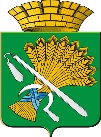 ГЛАВА КАМЫШЛОВСКОГО ГОРОДСКОГО ОКРУГАП О С Т А Н О В Л Е Н И Еот 03.10.2017 года  № 906г. Камышлов Об утверждении положения об экспертных советах Камышловского городского округа «Власть», «Наука», «Бизнес», «Общественность», «СМИ»В соответствии со ст.11, 39 Федерального закона от 28 июня 2014 года № 172-ФЗ «О стратегическом планировании в Российской Федерации» ("Российская газета", N 146, 03.07.2014); Федеральным законом от 06 октября 2003 года №131-ФЗ «Об общих принципах организации местного самоуправления в Российской Федерации ("Собрание законодательства РФ", 06.10.2003, N 40, ст. 3822); постановлением Правительства Свердловской области от 30.03.2017 № 208-ПП «О Методических рекомендациях по разработке (актуализации) стратегий социально-экономического развития муниципальных образований, расположенных на территории Свердловской области»; постановлением главы Камышловского городского округа от 05.09.2017 г. «Об утверждении положения и состава Координационного совета стратегического развития территории Камышловского городского округа»,  руководствуясь Уставом Камышловского городского округа, в целях повышения эффективности работы по определению основных приоритетов развития территории Камышловского городского округа и в целях выработки предложений, а также координации совместных действий с исполнительными органами государственной власти Свердловской области, ПОСТАНОВЛЯЮ:1. Создать экспертные советы Камышловского городского округа «Власть», «Наука», «Бизнес», «Общественность», «СМИ». 2. Утвердить: 2.1. Положение об экспертных советах Камышловского городского округа «Власть», «Наука», «Бизнес», «Общественность», «СМИ» (прилагается). 2.2. Состав экспертных советов Камышловского городского округа (прилагаются).3.Председателям экспертных советов обеспечить организацию заседаний экспертных советов в ежемесячном режиме в целях обеспечения поэтапного формирования    системы «целей - задач - показателей» развития 	Камышловского городского округа.4.Отделу экономики администрации Камышловского городского округа осуществлять методическое сопровождение работы экспертных советов в соответствии с методическими рекомендациями исполнительных органов государственной власти Свердловской области.5. Опубликовать настоящее постановление в газете «Камышловские известия» и разместить на официальном сайте администрации Камышловского городского округа в информационно-телекоммуникационной сети «Интернет».         6.Контроль исполнения настоящего постановления возложить на заместителя главы администрации Камышловского городского округа Власову Е.Н.И.о. главы Камышловского городского округа                                          А.В. ПоловниковУТВЕРЖДЕНО постановлением главы Камышловского городского округа от 03.10.2017 года  № 906«Об утверждении положения об экспертных советах Камышловского городского округа «Власть», «Наука», «Бизнес», «Общественность», «СМИ»ПОЛОЖЕНИЕ об экспертных советах Камышловского городского округа «Власть», «Наука», «Бизнес», «Общественность», «СМИ»1. ОБЩИЕ ПОЛОЖЕНИЯ1.1. Экспертные советы Камышловского городского округа «Власть», «Наука», «Бизнес», «Общественность» и «СМИ» (далее - экспертные советы) создаются для осуществления и координации процесса разработки, корректировки, согласования Стратегии социально-экономического развития Камышловского городского округа по отдельным направлениям.1.2. Экспертные советы являются постоянно действующими общественными коллегиальными органами.1.3. Персональный состав каждого экспертного совета утверждается постановлением администрации Камышловского городского округа.1.4. Экспертные советы в своей деятельности руководствуются Конституцией Российской Федерации, федеральными законами, указами и распоряжениями Президента Российской Федерации, Постановлениями и распоряжениями Правительства Российской Федерации, Уставом Свердловской области, иными законами Свердловской области, указами и распоряжениями Губернатора Свердловской области, Постановлениями и распоряжениями Правительства Свердловской области, нормативными правовыми актами Камышловского городского округа, а также настоящим Положением, Порядком разработки и корректировки Стратегии социально-экономического развития Камышловского городского округа, утвержденным постановлением администрации Камышловского городского округа.1.5. Ответственные лица за организацию работы экспертных советов утверждаются постановлением администрации Камышловского городского округа. 1.6. Экспертными советами производится выявление, обсуждение и согласование приоритетов стратегического развития Камышловского городского округа, сбор и анализ исходных данных для формирования документов стратегического планирования по направлениям деятельности экспертных советов.1.7. Участие экспертных советов в разработке (корректировке) Стратегии социально-экономического развития Камышловского городского округа регламентируется Порядком разработки и корректировки Стратегии социально-экономического развития Камышловского городского округа.2. СОСТАВ И ПОРЯДОК ФОРМИРОВАНИЯ ЭКСПЕРТНЫХ СОВЕТОВ2.1. Экспертный совет Камышловского городского округа «Власть» формирует проект комплекса главной стратегической цели и подцелей, ожидаемых результатов, стратегических направлений, стратегических программ и стратегических проектов; предложения по составу инструментов и механизмов управления развитием территории, источникам финансирования мероприятий; итоговый вариант проекта стратегии. Руководителем экспертного совета Камышловского городского округа «Власть» является глава Камышловского городского округа. Состав экспертного совета Камышловского городского округа «Власть» формируется из руководителей органов местного самоуправления Камышловского городского округа, руководителей структурных подразделений администрации Камышловского городского округа, руководителей территориальных государственных органов, депутатов Думы Камышловского городского округа, других специалистов.2.2. Экспертный совет Камышловского городского округа «Наука» формирует научную базу Стратегии социально-экономического развития Камышловского городского округа и осуществляет научное руководство разработкой стратегии. Руководителем экспертного совета Камышловского городского округа «Наука» является представитель научного или образовательного учреждения. Состав экспертного совета Камышловского городского округа «Наука» формируется из представителей научных или образовательных организаций, граждан, проживающих на территории Камышловского городского округа.2.3. Экспертный совет Камышловского городского округа «Бизнес» осуществляет координацию продвижения стратегических проектов, иных мероприятий, предусмотренных документами стратегического планирования, инвестиционных проектов, а также определяет возможности для привлечения внебюджетных источников финансирования мероприятий стратегии. Руководителем экспертного совета Камышловского городского округа «Бизнес» является представитель предпринимательского сообщества. Состав экспертного совета Камышловского городского округа «Бизнес» формируется из представителей соответствующих сфер экономики, граждан, проживающих на территории Камышловского городского округа. 2.4. Экспертный совет Камышловского городского округа «Общественность» осуществляет формирование приоритетов социальной политики, общественного согласия, повышения качества жизни, доступности среды проживания, стратегических проектов развития социальной инфраструктуры, иных мероприятий, предусмотренных документами стратегического планирования, проектов государственно-частного и муниципально-частного партнерства. Руководителем экспертного совета Камышловского городского округа «Общественность» является представитель общественности. Состав экспертного совета Камышловского городского округа «Общественность» формируется из представителей общественных организаций, организаций социальной сферы, специалистов соответствующих сфер экономики, граждан, проживающих на территории Камышловского городского округа.2.5. Экспертный совет Камышловского городского округа «СМИ» осуществляет организацию процесса обсуждения стратегии, информационное сопровождение всех этапов ее формирования и реализации с привлечением средств массовой информации. Руководителем экспертного совета Камышловского городского округа «СМИ» является представитель медиасообщества. Состав экспертного совета Камышловского городского округа «СМИ» формируется из представителей средств массовой информации, интернет-сообществ, общественных организаций, граждан, проживающих на территории Камышловского городского округа.3. ОРГАНИЗАЦИЯ РАБОТЫ И ОБЕСПЕЧЕНИЕ ДЕЯТЕЛЬНОСТИЭКСПЕРТНЫХ СОВЕТОВ3.1. Основной формой работы экспертных советов являются заседания, которые проводятся в соответствии с планом работы. В случае необходимости, по решению председателя экспертного совета или по инициативе председателя Совета стратегического развития Камышловского городского округа, могут проводиться внеплановые заседания.3.2. Организацию работы экспертного совета осуществляет председатель экспертного совета.3.3. Решение экспертного совета оформляется протоколом заседания, который ведется секретарем экспертного совета или в его отсутствие лицом, определенным председателем экспертного совета, и подписывается председателем (председательствующим на заседании) экспертного совета.3.4. Заседание экспертного совета считается полномочным, если на нем присутствует не менее половины его утвержденного состава.3.5. Решение экспертного совета считается принятым, если за него проголосовало больше половины присутствующих членов экспертного совета. Голос председателя экспертного совета является решающим в случае равенства голосов при принятии решения.3.6. Работа в составе экспертного совета является безвозмездной (неоплачиваемой). Члены экспертного совета обязаны присутствовать на всех заседаниях, выполнять решения экспертного совета.3.7. Организационное, правовое и материально-техническое обеспечение деятельности экспертных советов осуществляет администрация Камышловского городского округа.                                                    УТВЕРЖДЕН постановлением главы Камышловского городского округа от 03.10.2017 года  № 906«Об утверждении положения об экспертных советах Камышловского городского округа «Власть», «Наука», «Бизнес», «Общественность», «СМИ»Состав Экспертного совета «Власть» Камышловского городского округа                                                    УТВЕРЖДЕН постановлением главы Камышловского городского округа от 03.10.2017 года  № 906«Об утверждении положения об экспертных советах Камышловского городского округа «Власть», «Наука», «Бизнес», «Общественность», «СМИ»Состав Экспертного совета «Наука» Камышловского городского округа                                                    УТВЕРЖДЕН постановлением главы Камышловского городского округа от 03.10.2017 года  № 906«Об утверждении положения об экспертных советах Камышловского городского округа «Власть», «Наука», «Бизнес», «Общественность», «СМИ»Состав Экспертного совета «Общественность» Камышловского городского округа                                                    УТВЕРЖДЕН постановлением главы Камышловского городского округа от 03.10.2017 года  № 906«Об утверждении положения об экспертных советах Камышловского городского округа «Власть», «Наука», «Бизнес», «Общественность», «СМИ»Состав Экспертного совета «СМИ» Камышловского городского округа                                                    УТВЕРЖДЕН постановлением главы Камышловского городского округа от 03.10.2017 года  № 906«Об утверждении положения об экспертных советах Камышловского городского округа «Власть», «Наука», «Бизнес», «Общественность», «СМИ»Состав Экспертного совета «Бизнес» Камышловского городского округаПоловников Алексей ВладимировичПредседатель экспертного совета Камышловского городского округа «Власть», и.о.главы Камышловского городского округаЧлены экспертного советаЧлены экспертного советаВласова Елена Николаевна заместитель главы администрации Камышловского  городского округа по вопросам экономики;Акимова Наталья Витальевна главный специалист отдела экономики администрации Камышловского городского округа;Чикунова Татьяна Анатольевнапредседатель Думы Камышловского городского округа (по согласованию);Бессонов Евгений Александровичзаместитель главы администрации Камышловского городского округа по жилищно-коммунальному и городскому хозяйству;Романов Александр Витальевичначальник отдела архитектуры и градостроительства администрации Камышловского городского округа;Власова Анна Евгеньевнаначальник организационного отдела администрации Камышловского городского округа; Семенова Лариса Анатольевнаначальник отдела жилищно–коммунального и городского хозяйства администрации Камышловского городского округа;Усова Оксана Андреевнаначальник юридического отдела администрации Камышловского городского округа;Солдатов Александр Григорьевичначальник финансового управления администрации Камышловского городского округа;Гуляев Виктор Жоржевичведущий специалист отдела гражданской обороны и пожарной безопасности Камышловского городского округа;Утева Ольга Ивановнапредседатель координационного совета профсоюзов Камышловского городского округаСоболева Алена Александровнапредседатель комитета по образованию, культуре и спорту Камышловского городского округа;Михайлова Елена Викторовнапредседатель комитета по управлению имуществом и земельным ресурсам администрации Камышловского городского округаКочнева Елена НиколаевнаПредседатель экспертного совета Камышловского городского округа «Наука»директор государственного бюджетного профессионального учреждения Свердловской области «Камышловский педагогический колледж»Члены экспертного советаЧлены экспертного советаКовина Людмила Аркадьевнадиректор муниципальное автономное общеобразовательное учреждение Лицей №5 Камышловского городского округаБочкарева Елена Еварестовнадиректор Камышловского гуманитарно-технологического техникумаЛавренцева Марина Эриховнадиректор муниципального бюджетного учреждения культуры «Камышловская централизованная библиотечная система»Шевелева Татьяна ВладимировнаПредседатель экспертного совета Камышловского городского округа «Общественность»     председатель Общественной палаты Камышловского городского округаЧлены экспертного советаЧлены экспертного советаБоровиков Иван Николаевичначальник Управления социальной политики по городу Камышлову и Камышловскому району; Мотыцкая Вера Борисовнадиректор Государственного автономного учреждения социального обслуживания населения Свердловской области "Комплексный центр социального обслуживания населения Камышловского города и района»;Горлова Римма Емельяновнадиректор государственного казённого учреждения «Камышловский центр занятости»Бродовикова Алла Ивановнаруководитель Камышловского совета ветеранов войны, труда, боевых действий, государственной службы, пенсионеров по Камышловскому городскому округу и муниципальному районуЗакачурина Ирина Валентиновнаглавный врач государственного бюджетного учреждения здравоохранения Свердловской области «Камышловская центральная районная больница».Мишенькина Алевтина АлександровнаПредседатель экспертного совета Камышловского городского округа «СМИ»     директор студии Камышловского телевидения «КамТВ» Камышловского городского округаЧлены экспертного советаЧлены экспертного советаОзорнин Сергей Владимировичглавный редактор газеты «Камышловские известия»Дегтянников Евгений Валерьевичадминистратор сайта kam1.ruКарнаухова Ирина Алексеевнаспециалист по связям с общественностью МКУ «ЦОДа»Литвинчук Екатерина Николаевнаглавный редактор ООО «КамТВ», специалист по информационным технологиям  МКУ «ЦОДа»Темирбаев Радик МинхаиловичПредседатель экспертного совета Камышловского городского округа «Бизнес»     председатель совета предпринимателей Камышловского городского округаЧлены экспертного советаЧлены экспертного советаАлеев Аллям Андреевичиндивидуальный предприниматель Камышловского городского округаШелковкина Анастасия Владимировнауправляющая дополнительным офисом "Камышловский" ПАО "СКБ-банк"Озеров Евгений Александровичдиректор ООО «Водолей»Безродных Олег Александровичиндивидуальный предпринимательШульгин Григорий Васильевичиндивидуальный предпринимательПотысьев Иван Сергеевичиндивидуальный предпринимательНезговорова Инесса Адольфовнаиндивидуальный предприниматель